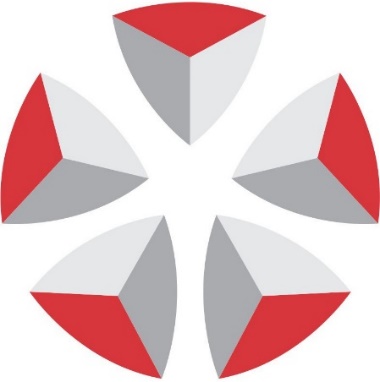 ŠOLSKI CENTER NOVA GORICATEHNIŠKA GIMNAZIJA IN ZDRAVSTVENA ŠOLASEMINARSKA NALOGA PRI PREDMETU LABORATORIJSKE VAJEKODIRANJE ŠTEVILPROGRAM: Tehniška gimnazijaNOVA GORICA, april 2015IZVLEČEKSeminarska naloga razloži različne številske sisteme, kaj je kodiranje, pretvarjanje in povezave med različnimi številskimi sistemi. Opisana je predstavitev podatkov v računalniku, predstavljen problem zapisa negativnih števil in razložen zapis floating point    ̶   plavajoča vejica.Ključne besede:Številski sistemi, šestnajstiški, desetiški, osmiški, dvojiški sestav, kodiranje, kodiranje števil, pretvorbe med sistemi, predstavitev informacij v računalniku, dvojiški komplement, plavajoča vejica.KAZALO VSEBINE1.	uvod	12.	številski sistemi	23.	kodiranje	43.1.	kodiranje števil	43.1.1.	Pretvorba desetiškega števila v dvojiško	53.1.2.	Pretvorba desetiškega števila v osmiško	53.1.3.	Pretvorba desetiškega števila v šestnajstiško	63.2.	pretvorbe iz drugih sistemov v desetiški sestav	73.2.1.	Pretvorba iz dvojiškega sistema	73.2.2.	Pretvorba iz osmiškega sistema	73.2.3.	Pretvorba iz šestnajstiškega sistema	73.3.	pretvorbe in zveze med drugimi številskimi sistemi	83.3.1.	Iz dvojiškega v osmiški	83.3.2.	Iz osmiškega v dvojiški	93.3.3.	Iz dvojiškega v šestnajstiški	93.3.4.	Iz šestnajstiškega v dvojiški	103.3.5.	Pretvorba med osmiškim in šestnajstiškim sistemom	104.	predstavitev informacij v računalniku	114.1.	problem negativnih in decimalnih števil	114.1.1.	Negativna cela števila	124.1.2.	Realna števila	125.	zaključek	146.	viri in literatura	15KAZALO SLIKSlika 1: Heksadecimalno (šestnajstiško) število	3Slika 2: Algoritem za pretvorbo iz desetiškega v binarni kod	5Slika 3: Algoritem pretvorbe iz desetiškega sistema v šestnajstiški	6Slika 4:  Postopek pretvorbe iz dvojiškega v desetiški sistem - zapis polinoma	7KAZALO TABELTabela 1: Dvojiški in osmiški zapis	8Tabela 2: Dvojiški in šestnajstiški zapis	9uvodV seminarski nalogi bom razložil pojem kodiranje. Kodiranje števil bom obdelal z matematičnega, pa tudi računalniškega vidika. Predstavil bom različne številske sisteme, binarnega, osmiškega, desetiškega in šestnajstiškega. Opisal bom različne algoritme za pretvorbe med številskimi sistemi ter tesno povezanost nekaterih sistemov med sabo. Najbolj se bom posvetil dvojiškemu številskemu sistemu, saj je najpomembnejši za razumevanje delovanja računalnika oziroma procesorja (CPE), pri kateremu bom poleg osnovnega postopka pretvarjanja opisal tudi postopke dela z negativnimi in decimalnimi števili. številski sistemiŠtevilski sistem ali sestav je sistem, v katerem so urejena števila. V rabi je pozicijski sistem ali sistem z mestnimi vrednostmi, v katerem je vsako število izraženo v obliki polinoma. Na primer, s 54321 je predstavljeno število: 5·104 + 4·103 + 3·102 + 2·101 + 1·100. Kot vidimo, je v zapisu zelo pomembno, na katerem mestu stoji posamezna števka, saj iste števke v drugačnem vrstnem redu predstavljajo neko drugo število. Tako, na primer, predstavlja zapis 12345 število 1·104 + 2·103 + 3·102 + 4·101 + 5·100, ki seveda ni enako številu 5·104 + 4·103 + 3·102 + 2·101 + 1·100.Na splošno ima zapis realnega števila v desetiškem sistemu obliko. . . d3 d2 d2 d2 . d−1 d−2 . . .pri čemer so di števke iz množice {0, 1, 2 …, 9}. Vrednost posameznega mesta v zapisu pa določajo potence števila 10, pri čemer velikost potenc od leve proti desni pada. Pika v zapisu nam pove, kje se začnejo mesta, ki pripadajo potencam z negativnimi eksponenti. Zgornji zapis tako predstavlja število		· · · + d3·103 + d2·102 + d1·101 + d0·100 + d−1·10−1 + d−2·10−2 + · · ·Seveda lahko število 10 nadomestimo s poljubnim naravnim število b > 1. Tako dobimo številski sistem z osnovo b. Na primer, ko je b = 2, vzamemo za množico števk {0, 1} in govorimo o dvojiškem številskem sistemu; pri b = 8 in množici števk {0, 1, 2 …, 7} pa o osmiškem številskem sistemu. Predstavimo število 100 v nekaterih od teh sistemov:		100(10) = 64(16) = 84(12) = 144(8) = 400(5) = 1100100(2)V katerem sistemu je število predstavljeno smo označili tako, da smo osnovo sistema zapisali podpisano v oklepaju kot indeks. Sledi še en primer števila, zapisanega v desetiškem in šestnajstiškem sistemu:		63(10) = 3F(16)Ta zgled je zanimiv, ker ima število v šestnajstiškem sestavu v svojem zapisu črko F. Ker ljudje uporabljamo desetiški sistem, imamo tudi 10 znakov za zapis števil (0  ̶  9). Za šestnajstiški zapis števila pa zato vpeljemo še dodatne znake in sicer iz začetka abecede. Tako dobimo množico števk {0, 1, 2, 3, 4, 5, 6, 7, 8, 9, A, B, C, D, E, F}, pri čemer črka A predstavlja desetiško zapisano število 10, črka F število 15, za ostale pa lahko iz te zveze sklepate sami. Primer šestnajstiško zapisanega števila in njegov pomen: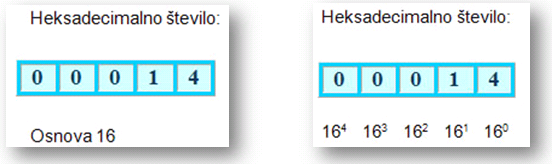 Slika : Heksadecimalno (šestnajstiško) število (Vir: http://goo.gl/cZcEBR)Če nas torej zanima desetiška vrednost tega števila, tole naredimo tako:
		14(16) = 4·160 + 1·161 = 4 + 16 = 20(10)Več o različnih pretvorbah pa v naslednjih poglavjih.kodiranjeKodiranje lahko imenujemo vsako pretvorbo podatkov iz ene oblike v drugo. Najpogosteje kodiramo v neko zaporedje simbolov. Cilji kodiranja:shranjevanje, prenašanje in obdelava podatkovrazumljivost predstavitve (cifre za števila, črke za besede, prometni znaki…)varovanje, šifriranje vsebineV naravi je večina fizikalnih sistemov analogne narave, npr.: čas, temperatura, zračni tlak… To pomeni, da se njihove vrednosti spreminjajo zvezno, če bi narisali recimo graf temperature v odvisnosti od časa, bi dobili sklenjeno krivuljo oziroma funkcijo. Računalnik ni zmožen operirati z analognimi podatki, zato moramo nezvezne za shranjevanje in obdelavo pretvoriti v diskretne (digitalne), torej v takšne, ki se ne spreminjajo zvezno. Pravimo, da jih digitaliziramo. V nadaljevanju se bom posvetil predvsem kodiranju števil, ki že sama po sebi diskretne strukture.kodiranje številRačunalnik zna operirati samo z binarnimi podatki, s podatki v dvojiškem številskem sistemu, ki imajo samo 2 signala; 1 in 0, kar predstavlja vklopljeno stikalce, skozenj teče tok (true) ali pa izklopljeno, tok ne teče (false). Torej je treba dobljene diskretne podatke pretvoriti še v binarni kod - zaporedje ničel in enic. To seveda počne računalnik sam, naredi s podatki kar mu je naročeno in jih nato pretvori nazaj v človeku prijaznejšo obliko in prikaže recimo na zaslonu. Pa poglejmo si nekatere postopke za pretvarjanje med številskimi sistemi:Pretvorba desetiškega števila v dvojiškoAlgoritem je sledeč:izberemo poljubno število v desetiškem sistemudelimo ga s številom 2, zapišemo si rezultat in ostanek (tudi če je 0)z deljenjem nadaljujemo, dokler ne dobimo za rezultat vrednosti 0, takrat zapišemo še zadnji ostanek pri deljenjuzapis števila v dvojiškem sistemu dobimo tako, da zapišemo niz enic in ničel v obratnem vrstnem redu od tega, kakor je nastajal 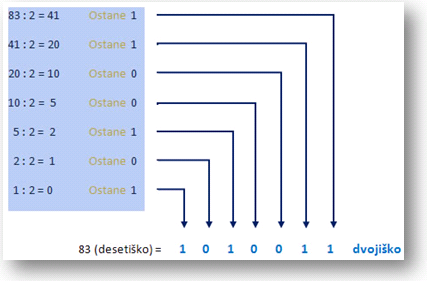 Slika : Algoritem za pretvorbo iz desetiškega v binarni kod (Vir: http://goo.gl/9GacmH)Pretvorba desetiškega števila v osmiškoAlgoritem za pretvorbo je enak tistemu, za pretvorbo v dvojiški sistem, le da delimo z 8 namesto z 2:izberemo poljubno število v desetiškem sistemudelimo ga z 8, zapišemo si rezultat in ostanek (tudi če je 0)postopek nadaljujemo, dokler ne dobimo za rezultat vrednosti 0, takrat zapišemo še zadnji ostanekostanke pri deljenju zapišemo v obratnem vrstnem redu od tega, kakor smo jih dobili, ta niz števil od 0 do 7 predstavlja izbrano število v osmiškem sistemuPretvorba desetiškega števila v šestnajstiškoTudi ta algoritem deluje po istem principu:izberemo poljubno število v desetiškem sistemudelimo ga z 16, zapišemo si rezultat in ostanek (tudi če je 0)nadaljujemo z deljenjem rezultata in beleženjem ostankaustavimo se, ko dobimo za rezultat 0, zapišemo še zadnji ostanekostanke zapišemo v obratnem vrstnem redu od nastajanja, tako dobimo šestnajstiški zapis izbranega števila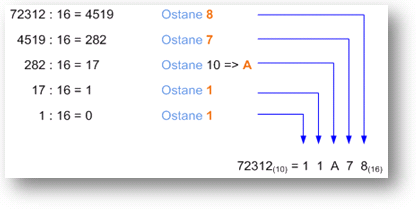 Slika : Algoritem pretvorbe iz desetiškega sistema v šestnajstiški (Vir: http://goo.gl/GtxOBB)Pri zapisovanju števil v šestnajstiškem sistemu pa naletimo na posebnost, saj za zapisovanje v tej obliki potrebujemo več od 10 znakov, kot smo jih vajeni iz desetiškega sistema. Za množico znakov obstaja dogovor, ki vpeljuje črke iz začetka abecede za oznake števil večjih od deset, tako dobimo množico znakov za sestavljanje števil:		{0, 1, 2, 3, 4, 5, 6, 7, 8, 9, A, B, C, D, E, F}pri čemer:A(16) = 10(10), B(16) = 11(10), C(16) = 12(10), D(16) = 13(10), E(16) = 14(10), F(16) = 15(10).pretvorbe iz drugih sistemov v desetiški sestavPretvorba iz dvojiškega sistemaŠtevilo iz binarnega zapisa pretvorimo v desetiško tako, da zapišemo polinom pri katerem  1 ali 0 iz n-tega mesta števila, množimo z (n-1) potenco števila 2. Poglejmo si primer: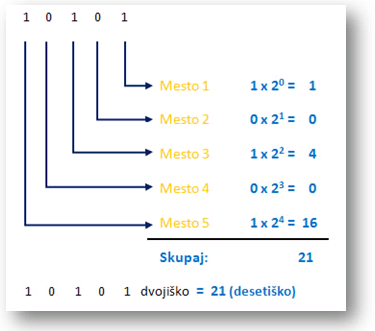 Slika :  Postopek pretvorbe iz dvojiškega v desetiški sistem - zapis polinoma(Vir: http://goo.gl/Egmg6z)Pretvorba iz osmiškega sistemaPostopek je enak prejšnjemu, zapišemo polinom, pri katerem število 0  ̶  7 iz n-tega mesta, množimo z (n-1) potenco števila 8. Vzemimo za zgled število 421:		421(8)  =  4·82 + 2·81 + 1·80  =  256 + 16 + 1  =  273(10)Pretvorba iz šestnajstiškega sistemaPostopek se od prejšnjih dveh ne razlikuje in je seveda enak pri pretvorbi števila iz drugih podobnih številskih sistemov (trojiški, šestiški, dvanajstiški…) v desetiškega. Pri pretvorbah iz sistemov višjih od desetiškega, torej tudi pri šestnajstiškem, pa moramo biti pozorni še na pravilen zapis znakov oziroma črk. Vzemimo za zgled število 2CF4:	2CF4(16)  =  2·163 + 12·162 + 15·161 + 4·160  =  8192 + 3072 + 240 + 4  =  11508(10)pretvorbe in zveze med drugimi številskimi sistemiMed drugimi številskimi sistemi lahko pretvarjamo tako, da najprej pretvorimo v desetiški sistem z zapisom polinoma nato pa z deljenjem v drug izbran sistem. Obstajajo pa tudi zelo lepe direktne pretvorbe med nekaterimi sistemi in sicer, ko lahko en izmed sistemov zapišemo kot neko potenco drugega z enako osnovo. Iz dvojiškega sistema lahko direktno pretvorimo v osmiški in šestnajstiški sistem, ker je:		23 = 8  in  24 = 16in seveda lahko pretvorimo direktno tudi nazaj iz osmiškega in šestnajstiškega v dvojiškega. Iz recimo osmiškega pa lahko v šestnajstiški pretvorimo po dveh poteh, prva je, da najprej pretvorimo v desetiškega in iz tam v šestnajstiškega, druga pa, da namesto v desetiškega preoblikujemo zapis v dvojiškega in nato v šestnajstiškega. Iz dvojiškega v osmiškiZa to pretvorbo, vzamemo po 3 cifre oziroma bite skupaj, ker je 23 = 8, te pa zapišemo z cifro iz množice za osmiški sistem {0, 1 …, 7}. Vzemimo za primer število 11010(2). Najprej ga moramo zapisati na takšno število mest, da bo to večkratnik števila 3. To storimo tako, da mu od spredaj dodamo ničle. Poglejmo zgled:		011'010(2)  =  32(8)Znak ' je dodan samo za lažje ločevanje med trojicami bitov. Število 011(2), vemo da predstavlja 3(8) in število 010(2) predstavlja 2(8). Poglejmo si naslednjo tabelo, ki vsebuje dvojiški in osmiški zapis števil, potrebnih za to pretvarjanje:Tabela : Dvojiški in osmiški zapisIz osmiškega v dvojiškiPostopek je obraten postopku za pretvorbo iz dvojiškega v osmiški sistem. Vsak znak v osmiškem zapisu pretvorimo s pomočjo tabele iz prejšnjega poglavja z zaporednje treh enic in ničel.Iz dvojiškega v šestnajstiškiPostopek je enak prejšnjemu, le da vzamemo po 4 bite skupaj, ker je 24 = 16, ter jih zapišemo s šestnajstiškim simbolom iz množice {0, 1, 2, 3, 4, 5, 6, 7, 8, 9, A, B, C, D, E, F}. Za zgled vzemimo število 1100101110, seveda mu moramo spredaj dodati dve ničli, tako da bo mest večkratnik števila 4. Primer:		0011'0010'1110(2)  =  32E(16)Znak ' je uporabljen za lažje ločevanje med četverkami bitov. Poglejmo si še tabelo vseh potrebnih števil za pretvarjanje:Tabela : Dvojiški in šestnajstiški zapisIz šestnajstiškega v dvojiškiPostopek je tudi tukaj inverzen postopku pretvorbe iz dvojiškega sistema v šestnajstiški. Vsak znak iz šestnajstiškega sistema s pomočjo tabele iz točke 3.3.4. pretvorimo v zaporedje štirih enic in ničel.Pretvorba med osmiškim in šestnajstiškim sistemomPri tej pretvorbi imamo 2 možnost. To lahko počnemo s pomočjo desetiškega sistema, tako da za vmesni korak izbrano število pretvorimo vanj, nato pa v drug sistem izmed dveh zgoraj navedenih. Druga možnost pa je s pomočjo dvojiškega številskega sistema, izbrano število s pomočjo tabel pretvorimo v zaporedje enic in ničel, te grupiramo v želene skupine, odvisne od tega, v katerega izmed dveh sistemov pretvarjamo, in nato skupine bitov s pomočjo druge tabele pretvorimo v simbole uporabljene za sistem, v katerega pretvarjamo. Pretvorbe s pomočjo desetiškega in dvojiškega sistema veljata v obe smeri, torej iz osmiškega v desetiškega in iz desetiškega v osmiškega.predstavitev informacij v računalnikuPodatek je poljubna predstavitev dejstva, koncepta ali ukaza na formaliziran način. Biti mora primeren za komunikacijo, interpretacijo ali obdelavo s strani človeka in stroja (računalnika). V računalnik so informacije shranjene bitih, to so najmanjše enote informacije. Beseda bit je izpeljana iz angleške besedne zveze binary digit - dvojiška števka. Z njo lahko predstavimo 2 stanji, 1 ali 0, torej true ali false, torej ali na stikalcu je signal (tok) ali ga ni. Kaj pa več stanj? Recimo, štiri strani, gor, dol, levo in desno lahko predstavimo z 2 biti, to pomeni 22 = 4 stanj. Vidimo da so možna 4 stanja: 00, 01, 10, 11. Torej večje število stanj predstavimo z zaporedjem več bitov. Naslednja, večja enota informacije ob bita je bajt, ki vsebuje 8 bitov, z njim lahko predstavimo 28 stanj, torej 256. Z n biti lahko predstavimo 2n stanj. Iz bajta sledi kilobajt (kB), megabajt (MB), gigabajt (GB), terabajt (TB). Kako so v računalniku predstavljena pozitivna cela števila (ne le števila, temveč vse informacije so tako predstavljene), v binarnem sestavu, ter kako med tem in drugimi številskimi sistemi pretvarjamo, je opisano v poglavju 3.1..problem negativnih in decimalnih številDokler smo imeli opravka s celimi pozitivnimi števili ni bilo problema. Računalnik oziroma procesor pa sam po sebi ne zna računati ne z negativnimi in ne z decimalnimi števili, to ga je treba šele naučiti. Seveda je vse spet samo stvar dogovora predstavitve podatkov in pomena različnih bitov informacij na različnih mestih, tako, da bodo znali računalniki z njimi operirati, nam pa vračati vrednosti v oblikah katere razumemo oziroma s katerimi najlažje delamo.Negativna cela številaNegativna števila se da predstaviti na več načinov. Včasih se je uporabljala metoda, da je prvi bit v nizu pomenil predznak števila. Nato so začeli za negativna števila uporabljati inverze pozitivnih. Vendar obe te dve metodi imata slabosti. Sedaj se uporablja boljša metoda, imenovana dvojiški komplement. Do dvojiškega komplementa pridemo tako, najprej naredimo izbranemu dvojiškemu številu inverz, nato pa mu prištejemo 1. Dobljen rezultat pomeni negativno vrednost prvotnega števila. Narediti inverz pomeni zamenjati v vsakem bitu 0 z 1 in 1 z 0. Dvojiški komplement je aritmetično enak odštevanju od 2n, z njim lahko z enim bajtom, torej z osmimi biti predstavimo 256 števil, vendar to pomeni od -128 do +127. Interval dometa za določeno število bitov je sledeč: [-2n-1, 2n-1-1].Realna številaMnožica realnih števil vključuje tudi tista, ki jih pišemo z decimalno vejico oziroma v računalništvu se namesto nje piše piko. V računalniku so decimalna števila predstavljena s pomočjo metode floating point - plavajoča vejica. Plavajoča vejica je za računalnik prilagojena različica znanstvene notacije, s katero se v tehniki in znanosti rešuje omejitev obsega števil, ki jih lahko predstavimo s fiksno vejico. Vsako realno število lahko zapišemo na več načinov: 1,23·100  =  12,3·10-1  =  0,0123·102. Standardni zapis s plavajočo vejico je: 0,m · rem   ̶  mantisa (to so števke xy...z, pri čemer x ni enak 0)r   ̶  bazae   ̶  eksponentVloga eksponenta je, da nam pove kje je decimalna vejica. Z njegovim spreminjanjem se vejica pomika (plava) vzdolž leve in desne, od tod tudi izvira ime. V računalniku je baza r konstantna tako, da je število enolično predstavljeno le s parom (m, e), ki sta predznačeni števili v fiksni vejici. Natančnost števila predstavljenega v plavajoči vejici je odvisna od števila bitov namenjenih za mantiso. Največje in najmanjše število pa je odvisno od števila bitov namenjenih za eksponent. Še vedno pa lahko z n biti predstavimo le 2n števil, razlika pa je v tem, da lahko predstavimo ulomke, torej realna števila. Iracionalnih števil se v plavajoči vejici ne da predstaviti. Za enoličen zapis števil poznamo tri pravila, najpogosteje uporabljeno je, da je vejica postavljena pred prvo mesto mantise, torej mantisa se mora začeti s številom, ki ni enak nič, in pred njim je dogovorjeno da stoji vejica. Tako rejenemu številu pravimo normalizirano število. Pri plavajoči vejici, zaradi normaliziranja obstaja še nekaj posebnosti in sicer, ker mora biti prvi bit mantise v binarnem zapisu enak 1, ga v predstavitvi lahko izpustimo, pri zapisu je pisan v oklepajih. Pri računanju pa ga seveda upoštevamo. Takšnemu zapisu pravimo implicitna predstavitev normalnega bita. Z izpustitvijo bita, ki je vedno 1 pridobimo na dragocenih bitih.Še nekaj posebnosti je pri predstavitvi nekaterih števil:ničli (+0 in -0): eksponent in mantisa imata vse bite 0neskončnost (+∞ in - ∞): eksponent ima vse bite 1 in mantisa vse bite 0neveljavna števila (NaN): eksponent ima vse bite 1 in mantisa je različna od 0Primer zapisa števila v plavajoči vejici:		0 1000 0110 (1) 000 1000 0101 0000 0000 0000To je 32-bitni zapis, prvi bit predstavlja predznak, naslednjih 8 bitov je eksponent, naslednjih 24 (23 brez števila v oklepaju   ̶  izpuščen bit, ki je vedno enak ena, ko je število normalizirano) števil pa predstavlja mantiso. Najpogostejša formata sta:enojna natančnost: 32-bitni zapisdvojna natančnost: 64-bitni zapispri čemer je 64-biten zapis bolj natančen, ni pa nujno da dvakrat bolj.zaključekSeminarska naloga mi je bila všeč, saj sem si z izdelavo le-te ponovno priklical v spomin različne stvari o kodiranju, od številskih sistemov, pretvarjanja med sistemi, do predstavitve negativnih in realnih števil v računalniku. Naloga je po mojem mnenju lahko zanimiva za vse, ki jih zanimajo teoretične osnove delovanja računalnika v povezavi z matematiko. Koristna je pa tudi za vse ostale, ki imajo kakor koli kaj opravka z računalnikom. Zdaj, ko poznamo številske sisteme in kako so podatki predstavljeni v računalniku, je čas še za naslednjo zanimivost, povedal bom namreč pogosto goljufijo, ki jo uporabljajo trgovci in proizvajalci. Zaradi različnih nedoslednosti se včasih namesto dvojiških uporabljajo desetiške predpone za zapisovanje za recimo koliko prostora za shranjevanje ima določen trdi disk ali spominska kartica… Vzemimo za zgled zapis 1GB. To se pravilno zapiše v dvojiškem sistemu in pomeni 230 = 1'073'741'824 bajtov torej 8x toliko bitov. V trgovinah pa bo točno ta oznaka velikokrat pomenila 109 = 1'000'000'000 bajtov. Torej zaradi napačne oznake pa ima naš izdelek, ki naj bi imel 1GB prostora, 7,4% manj prostora, kot je označeno. Vprašanje je, ali je to vedno načrtno. Ne vemo. Ponekod sigurno je. Ob tem pa se mi poraja še eno vprašanje, zakaj se nikoli množično ne zmotijo nam torej kupcem v prid.viri in literaturaŠtevilski sistemi. [URL: http://sl.wikipedia.org/wiki/%C5%A0tevilski_sistem]Številski sistemi in pretvorbe. [URL: https://sites.google.com/site/programiranjepic/tevilski-sistemi-in-pretvorbe]Osnove računalništva, predstavitev števil. [URL: http://goo.gl/O5T3ie]Kodiranje številk, črk in posebnih znakov. [URL: http://goo.gl/T7ypFF]Centralno procesna enota. [URL: http://eucilnica.scng.si/mod/resource/view.php?id=6220]Plavajoča vejica. [URL: http://sl.wikipedia.org/wiki/Plavajo%C4%8Da_vejica]dvojiškoosmiško00000011010201131004101511061117dvojiškošestnajstiško000000001100102001130100401015011060111710008100191010A1011B1100C1101D1110E1111F